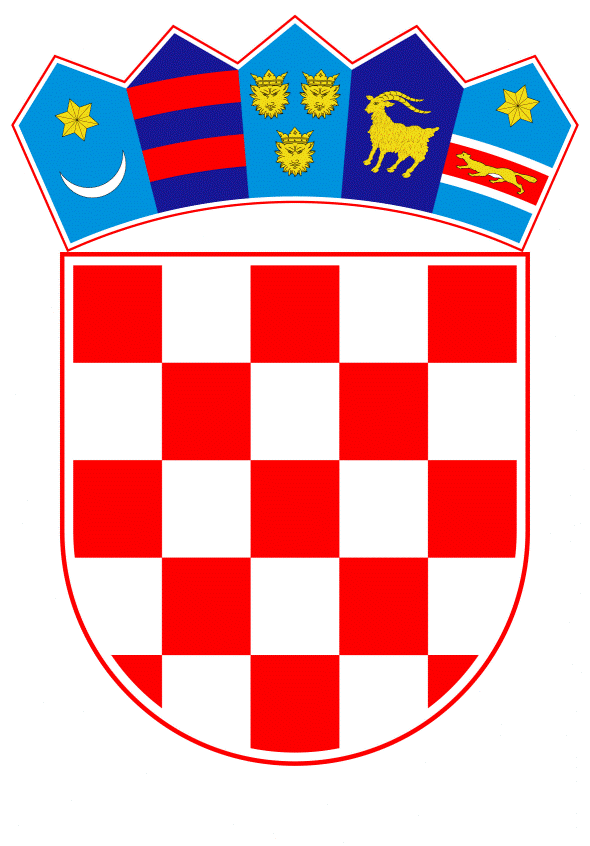 VLADA REPUBLIKE HRVATSKEZagreb, 5. ožujka 2020.______________________________________________________________________________________________________________________________________________________________________________________________________________________________PRIJEDLOG	Na temelju članka 20. Zakona o sklapanju i izvršavanju međunarodnih ugovora (Narodne novine, broj 28/96), Vlada Republike Hrvatske je na sjednici održanoj ___________ 2020. godine donijelaZ A K L J U Č A KVlada Republike Hrvatske je upoznata s Memorandumom o partnerstvu vezanom uz Nacionalne frankofonske inicijative i Frankofonske inicijative institucija (2019. – 2022.), potpisanim u Parizu 20. prosinca 2019. godine, u tekstu koji je Vladi Republike Hrvatske dostavilo Ministarstvo vanjskih i europskih poslova aktom, klase: 018-05/20-93/1, urbroja: 521-III-02-02/02-20-4, od 10. veljače 2020. godine.Klasa:Urbroj:Zagreb, ___________ 2020.                                                                                                             PREDSJEDNIK	                mr. sc. Andrej PlenkovićPredlagatelj:Ministarstvo vanjskih i europskih poslovaPredmet:Prijedlog zaključka u vezi s Memorandumom o partnerstvu vezanom uz Nacionalne frankofonske inicijative i Frankofonske inicijative institucija (2019. – 2022.)